Klassifikation:	Klubmesterskab Lang for Kolding OK. En del vores klubtur på Rømø. Er man ikke tilmeldt klubturen til Rømø, så kan man selvfølgelig tilmelde sig til selve løbet arrangeret af OK HTF.Løbsområde:		Hønning PlantageMødested/Parkering:	Afmærkning fra adressen Arnumvej 27, Arrild. Se evt. indbydelse/instruktion i O-service fra HTF.Kortet:	Hønning Plantage. Åbent hedeområde, let kuperet med blandet løv- og nåleskov. Gennemløbeligheden er generelt god med et veludbygget stinet. Printede kort på vandfast papir. Stævnekontor:	Findes på stævnepladsen. Åbent fra kl. 09:00.Afstande:		Parkering til stævneplads: Max. 1000 m. 
		Stævneplads til start: Max. 1000 m.Klasser:	Der tilbydes følgende baner som man kan tilmelde sig til på O-service: Løbere på banen Let og Begynder må skygges i klubmesterskabsklasserne. Service: 	Kiosken på stævnepladsen tilbyder kaffe og kage, samt grillpølser, øl og vand.
Der tilbydes børnebaner, men ingen børnepasning. Toiletter forefindes på stævnepladsen. Der er ingen bad.Præmier:	Klubmestre for KOK hædres som optakt til klubfesten i november.Start:	Start fra kl. 10.00. Startlister kan ses på HTF’s hjemmeside.Tilmelding:	Tilmelding senest fredag den 8. september. Tilmelding skal ske via O-service. Eget Sportident-briknummer skal oplyses ved tilmeldingen. Har man ikke en SI-brik sørger klubben for en lånebrik.Instruktion:	Kan ses på HTF’s hjemmeside – www.okhtf.dk Resultatformidling:	Resultater af klubmesterskabet offentliggøres efterfølgende på koldingorienteringsklub.dkIndbydelseKolding OK indbyder til Klubmesterskab Lang – Søndag den 17. september i Hønning Plantage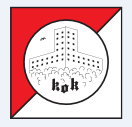 KlasserSværhedsgradca. kmKlubmesterskabsklasserÅben 1Svær9,0 kmH17-39Åben 2Svær7,0 kmikke omfattet af KOK’s klubmesterskabÅben 3Svær6,0 kmD17-39 og H40-54Åben 4Svær5,2 kmD40-54 og H55-69Åben 5Svær - blå4,2 kmD55-69Åben 6Mellemsvær4,5 kmH13-16 og D13-16Åben 7Let3,8 kmH12 og D12Åben 8Svær - blå2,7 kmD70- og H70-Åben 9Mellemsvær4,0 kmikke omfattet af KOK’s klubmesterskabÅben 10Begynder2,5 kmH10 og D10